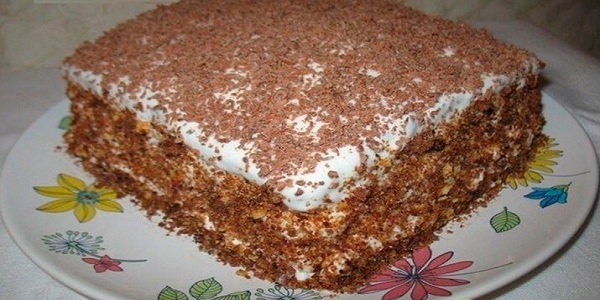 ИнгредиентыТесто:100 г сливочного маслабанка сгущенного молока2 яйца1 стакан муки1/2 ч.л. соды1-2 ч.л. какао Крем:300 г сметаны150 г сахара ПриготовлениеРастопить масло, смешать со сгущенным молоком, 2 яйцами и стаканом муки, добавить соду, гашенную лимонным соком. Тесто разделить на 3 части, в одну добавить какао, выпекать каждую отдельно.  Сметану взбить с сахаром миксером( я взбивала 5 минут) и смазывать коржи горячими. Крем добавлять понемногу, чтобы он впитывался, а не стекал.Сверху можно украсить шоколадом и ягодами. Поставить в холодильник, чтобы он пропитался и настоялся.